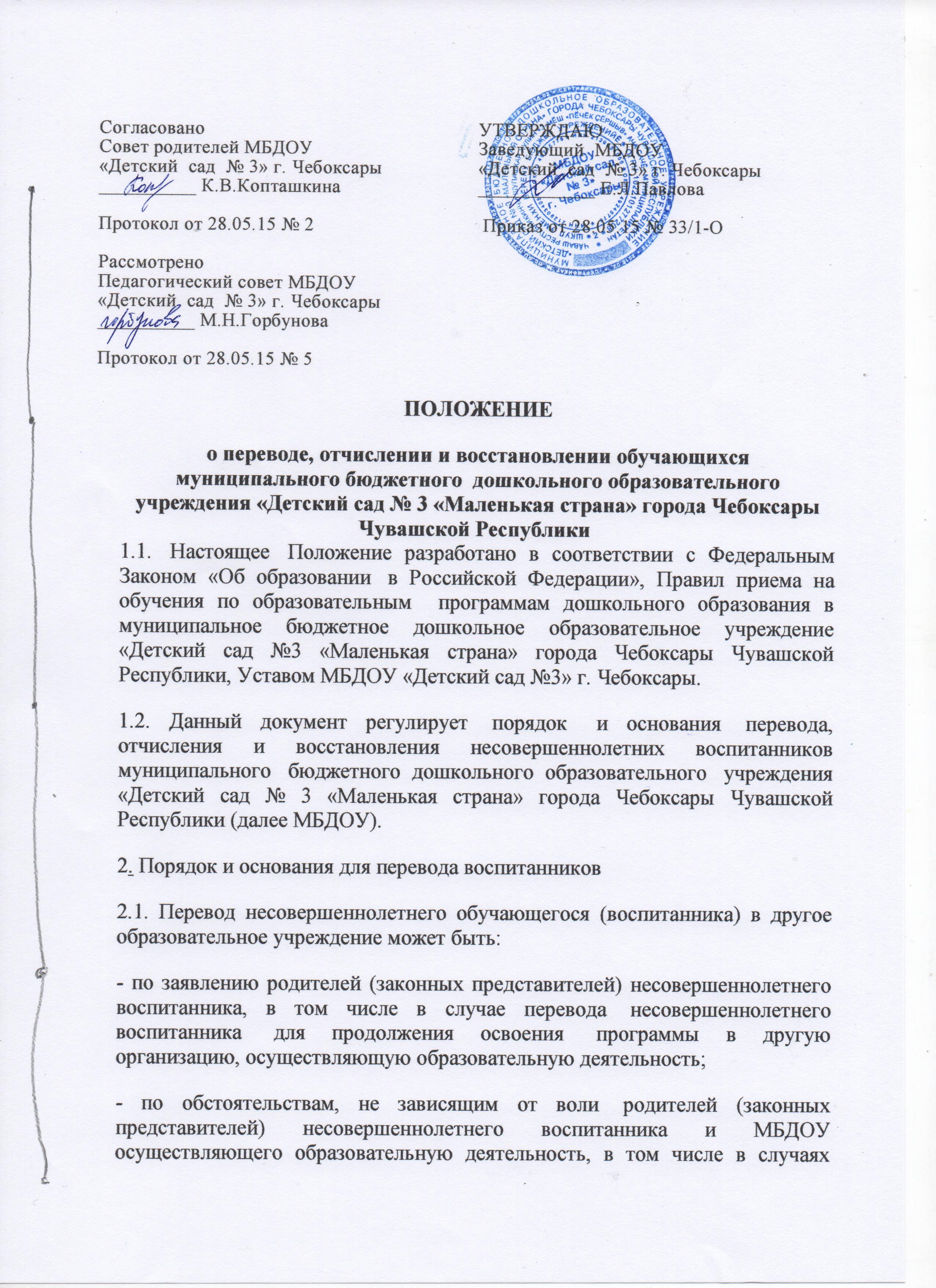 ПОЛОЖЕНИЕ о переводе, отчислении и восстановлении обучающихся муниципального бюджетного  дошкольного образовательного учреждения «Детский сад № 3 «Маленькая страна» города Чебоксары Чувашской Республики 1.1.  Настоящее  Положение разработано в соответствии с Федеральным Законом «Об образовании  в Российской Федерации», Правил приема на обучения по образовательным  программам дошкольного образования в муниципальное бюджетное дошкольное образовательное учреждение  «Детский сад №3 «Маленькая страна» города Чебоксары Чувашской Республики, Уставом МБДОУ «Детский сад №3» г. Чебоксары.1.2. Данный документ регулирует  порядок   и основания  перевода, отчисления и восстановления несовершеннолетних воспитанников муниципального  бюджетного дошкольного образовательного  учреждения «Детский сад № 3 «Маленькая страна» города Чебоксары Чувашской Республики (далее МБДОУ).  2. Порядок и основания для перевода воспитанников2.1. Перевод несовершеннолетнего обучающегося (воспитанника) в другое образовательное учреждение может быть:- по заявлению родителей (законных представителей) несовершеннолетнего воспитанника, в том числе в случае перевода  несовершеннолетнего воспитанника  для продолжения освоения  программы в другую организацию, осуществляющую образовательную деятельность;- по обстоятельствам, не зависящим от воли  родителей (законных представителей) несовершеннолетнего воспитанника и МБДОУ осуществляющего образовательную деятельность, в том числе в случаях ликвидации организации, осуществляющей образовательную деятельность, аннулирования лицензии на осуществление образовательной деятельности;-  на основании медицинского заключения о состоянии здоровья ребенка, препятствующего его дальнейшему пребыванию в МБДОУ;- на основании заключения психолого-медико-педагогической комиссии о переводе воспитанника в общеобразовательную группу в связи с завершением прохождения им коррекционных или лечебных программ и снятия диагноза по отклонениям в развитии, если ребенок посещал  коррекционный детский сад.2.2. Основанием для перевода является распорядительный акт (приказ) МБДОУ, осуществляющей образовательную деятельность, о переводе несовершеннолетнего  воспитанника по заявлению родителей или законных представителей несовершеннолетнего. 3.Порядок отчисления 3.1. Основанием для отчисления несовершеннолетнего воспитанника является распорядительный акт (приказ) МБДОУ, осуществляющей образовательную деятельность, об отчислении.
Права и обязанности  участников образовательного процесса, предусмотренные законодательством об образовании и локальными нормативными актами  МБДОУ, прекращаются с даты  отчисления несовершеннолетнего обучающегося (воспитанника).3.2. Отчисление несовершеннолетнего обучающегося (воспитанника)  из дошкольных групп может производиться в следующих  случаях:- связи с получением образования (завершения обучения) и   достижением  несовершеннолетнего воспитанника возраста для поступления в первый класс общеобразовательной организации.- по заявлению родителей (законных представителей) в случае перевода обучающегося  несовершеннолетнего воспитанника  для продолжения освоения  программы в другую организацию, осуществляющую образовательную деятельность;- по обстоятельствам, не зависящим от воли  родителей (законных представителей) несовершеннолетнего воспитанника и МБДОУ осуществляющего образовательную деятельность, в том числе в случаях ликвидации организации, осуществляющей образовательную деятельность, аннулирования лицензии на осуществление образовательной деятельности. 4.Порядок восстановления в МБДОУ 4.1. Несовершеннолетний воспитанник, отчисленный из МБДОУ по инициативе  родителей (законных представителей) до завершения освоения образовательной программы, имеет право на восстановление, по заявлению родителей (законных представителей) при наличии в учреждении свободных мест.4.2. Основанием для восстановления  несовершеннолетнего воспитанника является распорядительный акт (приказ) МБДОУ, осуществляющей образовательную деятельность, о восстановлении.4.3. Права и обязанности участников образовательного процесса, предусмотренные,  законодательством об образовании и локальными актами МБДОУ возникают с даты восстановлении  несовершеннолетнего обучающегося (воспитанника) в МБДОУ.СогласованоСовет родителей МБДОУ«Детский  сад  № 3» г. Чебоксары__________ К.В.КопташкинаПротокол от 28.05.15 № 2УТВЕРЖДАЮЗаведующий  МБДОУ «Детский  сад  № 3» г. Чебоксары____________ Е.Л.Павлова Приказ от 28.05.15 № 33/1-ОРассмотреноПедагогический совет МБДОУ«Детский  сад  № 3» г. Чебоксары__________ М.Н.ГорбуноваПротокол от 28.05.15 № 5